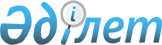 Тіркелген салықтың бір жолғы ставкасын белгілеу туралы
					
			Күшін жойған
			
			
		
					Шығыс Қазақстан облысы Зырян ауданы мәслихатының 2009 жылғы 24 наурыздағы N 18/3-IV шешімі. Шығыс Қазақстан облысы Әділет департаментінің Зырян аудандық Әділет басқармасында 2009 жылғы 23 сәуірде N 5-12-79 тіркелді. Күші жойылды - Шығыс Қазақстан облысы Зырян ауданы мәслихатының 2018 жылғы 30 наурыздағы № 27/7-VI шешімімен
      Ескерту. Күші жойылды - Шығыс Қазақстан облысы Зырян ауданы мәслихатының 2018 жылғы 30 наурыздағы № 27/7-VI шешімімен (алғашқы ресми жарияланған күнінен кейін күнтізбелік он күн өткен соң қолданысқа енгізіледі).

      РҚАО ескертпесі.

      Мәтінде авторлық орфография және пунктуация сақталған.
      "Бюджетке салық және басқа да міндетті төлемдері туралы" Қазақстан Республикасы Кодексінің 422 бабының 2 тармағына, 2001 жылғы 23 қаңтардағы № 148 "Қазақстан Республикасындағы жергілікті мемлекеттік басқару туралы" Қазақстан Республикасы Заңының 6 бабына сәйкес, Зырян ауданының мәслихаты ШЕШІМ ҚАБЫЛДАДЫ:
      1. Қосымшаға сәйкес Зырян ауданының аумағында қызметін жүзеге асыратын салық төлеушіге тіркелген салықтың бір жолғы ставкасын белгілеу.
      2. Осы шешім ресми жарияланған күннен кейін 10 күнтізбелік күн өткен соң әрекетке енеді. Тіркелген салықтың айлық бірлігіне салық салу ставкасының
негізгі мөлшері
					© 2012. Қазақстан Республикасы Әділет министрлігінің «Қазақстан Республикасының Заңнама және құқықтық ақпарат институты» ШЖҚ РМК
				
Сессия төрағасы
С. Шупульник
Зырян ауданының
мәслихат хатшысы
Г. Денисова2009 жылғы 28 наурыздағы № 18/2-IV
Зырян ауданының мәслихатының
шешіміне қосымша
Ойынды бір ойыншымен жүргізу үшін арналған ұтыссыз ойын автоматы
- 3МРП
Ойында бірнеше ойыншының
қатысуымен жүргізуге арналған ұтыссыз ойын автоматы
- 5 МРП
Ойынды жүргізу үшін қолданылатын
жеке компьютер
- 2 МРП
Ойын жолы
- 7 МРП
Карт
- 4 МРП
Бильярд столы
- 6 МРП